Rezultatet: E drejta Ndërkombëtare PrivateProvimi me shkrim: 30 Qershor 2021Ligjërues: Prof. Asoc. Dr. Dukagjin LekaVërejtje: Konsultimet mbahën me datë: 1 Korrik 2021 Ora 11:00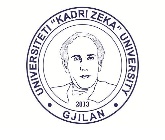 UNIVERSITETI  “KADRI ZEKA”UNIVERSITY  GJILANZija Shemsiu, 60000, Gjilan, Kosovëwww.uni-gjilan.net    tel: 0280390112Nr.Nr. IdPrezantimePikëtNota Përfundimtare18031065/901017031057/85917031196/85918031210/75818031028/70818031129/65718031143/65718031045/60718031074/55614031315/55617031073/50616031001455160310984551803102245517031127405140311743551603114135516031092305170312723051803114730515031081255170312502051803120320515031225155